SIGUR RÓS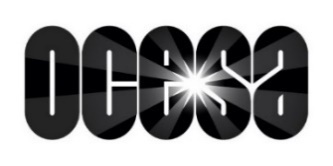 Porque el público lo pidió: ¡Anuncian concierto en el Teatro Metropólitan!La banda islandesa añade una parada en la Ciudad de México para el 28 de abrilAdemás de ser headliners del festival Vaivén, también visitarán Monterrey y Guadalajara *Preventa Citibanamex: 17 y 18 de marzo¡Sigur Rós está de vuelta! Acaba de anunciar su primer World Tour en cinco años, una extensa gira que hasta ahora contempla más de 23 ciudades y tendrá un espectacular concierto en el Teatro Metropólitan el próximo 28 de abril, y continuará con presentaciones en el festival Vaivén, Monterrey y Guadalajara. La Preventa Citibanamex estará disponible los días 17 y 18 de marzo, mientras que, un día después, será habilitada la venta general en la taquilla del inmueble y a través de la red Ticketmaster. La banda se encuentra en proceso de creación de su primer disco de estudio desde Kveikur, en 2013; por ello, además de tocar sus más aclamadas canciones de una historia de 25 años, sorprenderán al público en los siguientes shows con nuevos temas. Los miembros fundadores Jónsi y Georg Holm se unirán en el estudio y escenarios con Kjartan Sceinsson, quien está de vuelta con la banda después de casi una década.Fue en 2017 cuando se presentaron en México por última vez, en un par de noches inolvidables que fueron sold out en el Auditorio Nacional. En 2020, Sigur Rós publicó su trabajo orquestal Odin’s Raven Magic, último material discográfico basado en grabaciones “perdidas” que fueron producidas hace dos décadas.  Con esta gira, Sigur Rós se presentará en las ciudades más importantes de México, Estados Unidos y Canadá, para demostrar porqué son una de las bandas islandesas más exitosas de la actualidad y más grandes de la historia, con seis #1 en su país y una tercia de álbumes Platino a nivel global.Recientemente dieron a conocer Heimr Community, una nueva, inclusiva y gratuita experiencia digital creada especialmente para los fans de Sigur Rós a nivel mundial. Se trata de un espacio que tendrá acceso a información de la banda y beneficios exclusivos que están diseñados para fortalecer la comunicación entre la comunidad de fans: https://heimr.sigurros.com/. ¡No te pierdas esta etérea experiencia! Sigur Rós traerá su World Tour al Teatro Metropólitan de la Ciudad de México el próximo 28 de abril. Adquiere tus entradas en la Preventa Citibanamex este 17 y 18 de marzo o, un día después en venta al público en general en la taquilla del inmueble y a través de www.ticketmaster.com.mx. ¡Ahí nos vemos!Sigue a Sigur Rós en sus redes oficiales:FB, IG & TW: @SigurRoswww.SigurRos.comConoce más de estos conciertos y otros en:www.ocesa.com.mx www.facebook.com/ocesamx www.twitter.com/ocesa_total www.instagam.com/ocesa 